MUNICIPIO DE TLAJOMULCO DE ZÚÑIGA, JALISCOOFICIALÍA MAYOR “CONVOCATORIA DE LICITACIÓN PÚBLICA NACIONAL”OM-31/2023“ADQUISICIÓN DEL SERVICIO DE CAPACITACIONES PARA LA COMISARÍA DE LA POLICÍA PREVENTIVA DEL MUNICIPIO DE TLAJOMULCO DE ZÚÑIGA, JALISCO”El Municipio de Tlajomulco de Zúñiga, Jalisco a través de su Unidad de Compras ubicada en el primer piso del edificio de la calle Higuera número 70, Colonia Centro en Tlajomulco de Zúñiga, Jalisco, con teléfono 01 (33) 32 83 44 00 invita a las Personas Físicas y Morales interesadas, a participar en la LICITACIÓN PÚBLICA NACIONAL para la “ADQUISICIÓN DEL SERVICIO DE CAPACITACIONES PARA LA COMISARÍA DE LA POLICÍA PREVENTIVA DEL MUNICIPIO DE TLAJOMULCO DE ZÚÑIGA, JALISCO”, ello de conformidad con el artículo 134 de la Constitución Política de los Estados Unidos Mexicanos, así como el procedimiento que se establece en el Capítulo Segundo “De la Licitación Pública”, previsto por la Ley de Compras Gubernamentales, Enajenaciones y Contratación de Servicios del Estado de Jalisco y sus Municipios, y a efecto de normar el desarrollo de la presente Licitación, se emite la siguiente:CONVOCATORIA:CRONOGRAMAPara los fines de estas bases, se entiende por:Las Bases de Licitación así como sus respectivos anexos fueron aprobados por unanimidad por el Comité de Adquisiciones del Municipio de Tlajomulco de Zúñiga, Jalisco; la propuesta del “LICITANTE” deberá sujetarse a las especificaciones señaladas en las Bases de esta Licitación y de cada uno de sus Anexos y para ello cada uno de los licitantes deberá de inscribirse en el presente proceso mediante el pago de derechos de Bases de Licitación y registro en lista de licitantes, ello con fundamento en el artículo 133 fracción IX de la Ley de Ingresos del Municipio de Tlajomulco de Zúñiga, Jalisco, por ello deberán de acudir con la orden de pago adjunta al formato PDF que se encuentra firmado de esta convocatoria a cualquiera de las cajas de la 6 a la 16 de la recaudadora central ubicada en Planta Baja de la calle Higuera no. 70, del Centro Administrativo Tlajomulco CAT, Colonia Centro, Tlajomulco de Zúñiga, Jalisco a pagar la cantidad señalada en el apartado costo de las bases, una vez hecho esto se le entregará un recibo oficial con el que deberá de acudir a la Dirección de Recursos Materiales ubicadas en calle Higuera no. 70, primer piso del Centro Administrativo Tlajomulco CAT, colonia Centro, Tlajomulco de Zúñiga, Jalisco, lugar donde se deberá de registrar y le entregaran copias simples y formato Word de la Convocatoria, Bases y Anexos del presente proceso.A t e n t a m e n t eLic. Raúl Cuevas LanderosDirector de Recursos MaterialesESPECIFICACIONESOM-31/2023“ADQUISICIÓN DEL SERVICIO DE CAPACITACIONES PARA LA COMISARÍA DE LA POLICÍA PREVENTIVA DEL MUNICIPIO DE TLAJOMULCO DE ZÚÑIGA, JALISCO”El Municipio de Tlajomulco de Zúñiga, Jalisco tiene el requerimiento de recibir capacitaciones de FORMACIÓN INICIAL POLICÍA PREVENTIVO MUNICIPAL, CURSO DE COMPETENCIAS BÁSICAS DE LA FUNCIÓN POLICIAL, EVALUACIÓN DE CURSO DE COMPETENCIAS BÁSICAS DE LA FUNCIÓN POLICIAL, CURSO POLICÍA DE PROXIMIDAD CON PERSPECTIVA DE GENERO, CURSO DERECHOS HUMANOS, CURSO ARMAMENTO Y TIRO POLICIAL, CURSO INFORME POLICIAL HOMOLOGADO y CURSO SOBRE USO ILEGITIMO DE LA FUERZA, consistiendo estos cursos en:  1.- FORMACIÓN INICIAL POLICÍA PREVENTIVO MUNICIPAL: -	APOYO EN EL LLENADO DE LA FICHA DE VALIDACIÓN DE PROGRAMAS DE CAPACITACIÓN PARA SU SEGUIMIENTO, ASÍ COMO FICHA DE VERIFICACIÓN Y REPORTE DE CUMPLIMIENTO.-	ENTREGAR AL FINAL DE CADA UNO DE LOS CURSOS, UN CUADRO DE RESULTADOS CON LOS DATOS DE LOS PARTICIPANTES.-	PROPORCIONAR EL MATERIAL DIDÁCTICO QUE SE REQUIERA EN LA CALIDAD Y CANTIDAD PARA LOS ALUMNOS Y DOCENTES QUE PARTICIPARAN EN EL CURSO.-	CONSTANCIA DE ACREDITACIÓN POR PARTE DE LA ACADEMIA ASIGNADA.-	INSTRUCTORES CERTIFICADOS Y EVALUADORES (CON ALTOS NIVELES DE CONOCIMIENTO Y EXPERIENCIA EN LAS MATERIAS OBJETO DE LA CAPACITACIÓN.)-	ENTREGABLES-	EQUIPO AUDIOVISUAL-	COFFEE BREAK1.	INSTALACIONES Y RECURSO MATERIALES•	Aula de capacitación equipada con proyector, laptop o PC, bocinas, pintarrón.•	Área para prácticas (acondicionamiento físico, defensa personal, etc.).•	Stand de tiro acondicionado (siluetas, equipo para tiro).•	Material de papelería diversa.•	Pista de manejo acondicionada para práctica.	•	Vehículo oficial.•	Radios de comunicación.2.	MATERIAL DE APOYO PARA EL DOCENTE•	Presentación del curso•	Marcadores•	Pintarrón •	Computadora•	Pantalla•	Video Proyector•	Equipo de Sonido3.	MATERIAL DE APOYO Y CONSULTA PARA EL ALUMNO•	Información visualizada en clase.•	Libreta de Anotaciones•	Bolígrafo   4.	MATERIAL Y EQUIPO DE POLICÍA.•	Uniforme operativo con fornitura completa.•	Esposas con llave.•	Bastón PR-24.•	Arma corta.•	Cartuchos de arma corta por policía preventivo.•	Chaleco antibalas (opcional).•	Goggles (opcional).•	Tapones para oídos (opcional).•	Material de limpieza para armamento.•	Vehículo CRP.5.	ETAPA O FACEFormación Continua6.	CARGA HORARIA486 HORASCONTENIDO TEMÁTICO DESARROLLO Y ACONDICIONAMIENTO FÍSICOUNIDAD I.    INSTRUCCIÓN Y DISCIPLINA POLICIAL.NÚCLEO DE FORMACIÓN DESARROLLO Y ACONDICIONAMIENTO FÍSICOUNIDAD II.    DEFENSA POLICIAL Y ACONDICIONAMIENTO FÍSICO.UNIDAD III.    DOCTRINA POLICIAL.NÚCLEO DE FORMACIÓN MARCO DE ONTOLÓGICO Y AXIOLÓGICO DE LA FUNCIÓN POLICIALUNIDAD IV.    ÉTICA POLICIAL Y RESPONSABILIDADESNÚCLEO DE FORMACIÓN MARCO DEONTOLÓGICO Y AXIOLÓGICO DE LA FUNCIÓN POLICIALUNIDAD V.    PERSPECTIVA DE GÉNERO.NÚCLEO DE FORMACIÓN MARCO DEONTOLÓGICO Y AXIOLÓGICO DE LA FUNCIÓN POLICIALUNIDAD VI.  CULTURA DE LA LEGALIDAD.NÚCLEO DE FORMACIÓN MARCO DEONTOLÓGICO Y AXIOLÓGICO DE LA FUNCIÓN POLICIALUNIDAD VII.    LOS DERECHOS HUMANOS.NÚCLEO DE FORMACIÓN MARCO DEONTOLÓGICO Y AXIOLÓGICO DE LA FUNCIÓN POLICIALUNIDAD VIII.    INTRODUCCIÓN AL DERECHO Y A LA SEGURIDAD PÚBLICA.NÚCLEO DE FORMACIÓN MARCO NORMATIVO DE LA FUNCIÓN POLICIAL Y PROTOCOLOS DE ACTUACIÓN POLICIALUNIDAD IX.     NOCIONES DE DERECHO PENAL.NÚCLEO DE FORMACIÓN MARCO NORMATIVO DE LA FUNCIÓN POLICIAL Y PROTOCOLOS DE ACTUACIÓN POLICIALUNIDAD X.    LA ACTUACIÓN POLICIAL DENTRO DEL SISTEMA DE JUSTICIA PENAL.NÚCLEO DE FORMACIÓN MARCO NORMATIVO DE LA FUNCIÓN POLICIAL Y PROTOCOLOS DE ACTUACIÓN POLICIALUNIDAD XI.     PRIMER RESPONDIENTE CON CAPACIDAD PARA PROCESAR EL LUGAR DE LOS HECHOS.NÚCLEO DE FORMACIÓN MARCO NORMATIVO DE LA FUNCIÓN POLICIAL Y PROTOCOLOS DE ACTUACIÓN POLICIALUNIDAD XII.    TALLER DE PRIMER RESPONDIENTE Y JUICIOS ORALES.NÚCLEO DE FORMACIÓN MARCO NORMATIVO DE LA FUNCIÓN POLICIAL Y PROTOCOLOS DE ACTUACIÓN POLICIALUNIDAD XII.    TALLER DE PRIMER RESPONDIENTE Y JUICIOS ORALES.UNIDAD XIII.    JUSTICIA PENAL PARA ADOLESCENTES.NÚCLEO DE FORMACIÓN MARCO NORMATIVO DE LA FUNCIÓN POLICIAL Y PROTOCOLOS DE ACTUACIÓN POLICIALUNIDAD XIV.    PROTECCIÓN CIVIL.NÚCLEO DE FORMACIÓN PREVENCIÓN Y VINCULACIÓN SOCIALUNIDAD XV.    PROXIMIDAD SOCIAL Y VINCULACIÓN CON LA CIUDADANÍA.NÚCLEO DE FORMACIÓN PREVENCIÓN Y VINCULACIÓN SOCIALUNIDAD XVI.    PREVENCIÓN DE LA VIOLENCIA Y LA DELINCUENCIA.NÚCLEO DE FORMACIÓN PREVENCIÓN Y VINCULACIÓN SOCIALUNIDAD XVII.    DISTURBIOS CIVILES.NÚCLEO DE FORMACIÓN TÉCNICAS Y TÁCTICAS POLICIALESUNIDAD XVIII.    CONDUCCIÓN DE VEHÍCULOS POLICIALES.NÚCLEO DE FORMACIÓN TÉCNICAS Y TÁCTICAS POLICIALESUNIDAD XIX.    PRIMEROS AUXILIOS.NÚCLEO DE FORMACIÓN TÉCNICAS Y TÁCTICAS POLICIALESUNIDAD XX.    USO DE ARMAS, INSTRUMENTOS Y MECANISMOS DE CONTROL DE PERSONAS.NÚCLEO DE FORMACIÓN TÉCNICAS Y TÁCTICAS POLICIALESUNIDAD XXI.    ARMAMENTO Y PRÁCTICAS DE TIRO.NÚCLEO DE FORMACIÓN TÉCNICAS Y TÁCTICAS POLICIALESUNIDAD XXII.    RADIOCOMUNICACIÓN.UNIDAD XXIII.    VIGILANCIA Y PATRULLAJE.UNIDAD XXIV.    DETENCIÓN Y CONDUCCIÓN DE PERSONAS.NÚCLEO DE FORMACIÓN TÉCNICAS Y TÁCTICAS POLICIALESUNIDAD XXIV.    DETENCIÓN Y CONDUCCIÓN DE PERSONAS.UNIDAD XXV.     COMUNICACIÓN ORAL Y ESCRITA.NÚCLEO DE FORMACIÓN COMPLEMENTARIAUNIDAD XXVI.    PLATAFORMA MÉXICO.NÚCLEO DE FORMACIÓN COMPLEMENTARIAUNIDAD XXVII.	    ATENCIÓN A VÍCTIMAS DEL DELITO.NÚCLEO DE FORMACIÓN COMPLEMENTARIAUNIDAD XXVIII.  DESARROLLO HUMANO POLICIAL.NÚCLEO DE FORMACIÓN COMPLEMENTARIAFORMACIÓN COMPLEMENTARIAUNIDAD XXIX. TALLER DE MEDIACIÓN POLICIAL Y MANEJO DE CONFLICTOS.UNIDAD XXX.     INTELIGENCIA POLICIAL.NÚCLEO DE FORMACIÓN COMPLEMENTARIA.2.- CURSO DE COMPETENCIAS BÁSICAS DE LA FUNCIÓN POLICIAL-	APOYO EN EL LLENADO DE LA FICHA DE VALIDACIÓN DE PROGRAMAS DE CAPACITACIÓN PARA SU SEGUIMIENTO, ASÍ COMO FICHA DE VERIFICACIÓN Y REPORTE DE CUMPLIMIENTO.-	ENTREGAR AL FINAL DE CADA UNO DE LOS CURSOS, UN CUADRO DE RESULTADOS CON LOS DATOS DE LOS PARTICIPANTES.-	PROPORCIONAR EL MATERIAL DIDÁCTICO QUE SE REQUIERA EN LA CALIDAD Y CANTIDAD PARA LOS ALUMNOS Y DOCENTES QUE PARTICIPARAN EN EL CURSO.-	CONSTANCIA DE ACREDITACIÓN POR PARTE DE LA ACADEMIA ASIGNADA.-	INSTRUCTORES CERTIFICADOS Y EVALUADORES (CON ALTOS NIVELES DE CONOCIMIENTO Y EXPERIENCIA EN LAS MATERIAS OBJETO DE LA CAPACITACIÓN.)-	ENTREGABLES -	EQUIPO AUDIOVISUAL-	COFFEE BREAKINSTALACIONES Y RECURSO MATERIALES•	Aula de capacitación equipada con proyector, laptop o PC, bocinas, pintarrón.•	Área para prácticas (acondicionamiento físico, defensa personal, etc.).•	Stand de tiro acondicionado (siluetas, equipo para tiro).•	Material de papelería diversa.•	Pista de manejo acondicionada para práctica.	•	Vehículo oficial.•	Radios de comunicación.MATERIAL DE APOYO PARA EL DOCENTE•	Presentación del curso•	Marcadores•	Pintarrón •	Computadora•	Pantalla•	Video Proyector•	Equipo de SonidoMATERIAL DE APOYO Y CONSULTA PARA EL ALUMNO•	Información visualizada en clase.•	Libreta de Anotaciones•	Bolígrafo   MATERIAL Y EQUIPO DE POLICÍA.•	Uniforme operativo con fornitura completa.•	Esposas con llave.•	Bastón PR-24.•	Arma corta.•	Cartuchos de arma corta por policía preventivo.•	Chaleco antibalas (opcional).•	Goggles (opcional).•	Tapones para oídos (opcional).•	Material de limpieza para armamento.•	Vehículo CRP.ETAPA O FACEFormación ContinuaCARGA HORARIA40 HORASCONTENIDO TEMÁTICOUNIDAD I. ACONDICIONAMIENTO FÍSICO Y USO DE LA FUERZA Y LEGÍTIMA DEFENSAUNIDAD II. ARMAMENTO Y TIRO POLICIALUNIDAD III. CONDUCCIÓN DE VEHÍCULOS POLICIALESUNIDAD IV. DETENCIÓN Y CONDUCCIÓN DE PERSONAS Objetivos de aprendizajeUNIDAD V. MANEJO DE BASTÓN PR-24UNIDAD VI. OPERACIÓN DE EQUIPOS DE RADIOCOMUNICACIÓNUNIDAD VII. PRIMER RESPONDIENTE3.- EVALUACIÓN DE CURSO DE COMPETENCIAS BÁSICAS DE LA FUNCIÓN POLICIAL-	APOYO EN EL LLENADO DE LA FICHA DE VALIDACIÓN DE PROGRAMAS DE CAPACITACIÓN PARA SU SEGUIMIENTO, ASÍ COMO FICHA DE VERIFICACIÓN Y REPORTE DE CUMPLIMIENTO.-	ENTREGAR AL FINAL DE CADA UNO DE LOS CURSOS, UN CUADRO DE RESULTADOS CON LOS DATOS DE LOS PARTICIPANTES.-	PROPORCIONAR EL MATERIAL DIDÁCTICO QUE SE REQUIERA EN LA CALIDAD Y CANTIDAD PARA LOS ALUMNOS Y DOCENTES QUE PARTICIPARAN EN EL CURSO.-	CONSTANCIA DE ACREDITACIÓN POR PARTE DE LA ACADEMIA ASIGNADA.-	INSTRUCTORES CERTIFICADOS Y EVALUADORES (CON ALTOS NIVELES DE CONOCIMIENTO Y EXPERIENCIA EN LAS MATERIAS OBJETO DE LA CAPACITACIÓN.)-	ENTREGABLES -	EQUIPO AUDIOVISUAL-	COFFEE BREAKINSTALACIONES Y RECURSO MATERIALES•	Área de prácticas.•	Material de papelería diversa.MATERIAL DE APOYO PARA EL DOCENTE•	Presentación del curso•	Rotafolio•	Marcadores•	Pintarrón•	Computadora•	Pantalla•	Video Proyector•	Equipo de SonidoMATERIAL DE APOYO Y CONSULTA PARA EL ALUMNO•	Manual del Participante (Guía de Apoyo y Consulta)•	 Información visualizada en clase.•	Libreta de Anotaciones•	BolígrafoMATERIAL Y EQUIPO DE POLICÍA.Uniforme operativo con fornitura completa.ETAPA O FACEFormación ContinuaCARGA HORARIA40 HORASCONTENIDO TEMATICO1. Marco conceptual.2. Marco jurídico y operacional.3. La función policial y los derechos humanos4. Tortura, tratos crueles, inhumanos y degradantes.5. Grupos vulnerables.6. Uso de la fuerza y empleo de armas de fuego.4.- CURSO POLICÍA DE PROXIMIDAD CON PERSPECTIVA DE GENERO-	APOYO EN EL LLENADO DE LA FICHA DE VALIDACIÓN DE PROGRAMAS DE CAPACITACIÓN PARA SU SEGUIMIENTO, ASÍ COMO FICHA DE VERIFICACIÓN Y REPORTE DE CUMPLIMIENTO.-	ENTREGAR AL FINAL DE CADA UNO DE LOS CURSOS, UN CUADRO DE RESULTADOS CON LOS DATOS DE LOS PARTICIPANTES.-	PROPORCIONAR EL MATERIAL DIDÁCTICO QUE SE REQUIERA EN LA CALIDAD Y CANTIDAD PARA LOS ALUMNOS Y DOCENTES QUE PARTICIPARAN EN EL CURSO.-	CONSTANCIA DE ACREDITACIÓN POR PARTE DE LA ACADEMIA ASIGNADA.-	INSTRUCTORES CERTIFICADOS Y EVALUADORES (CON ALTOS NIVELES DE CONOCIMIENTO Y EXPERIENCIA EN LAS MATERIAS OBJETO DE LA CAPACITACIÓN.)-	ENTREGABLES -	EQUIPO AUDIOVISUAL-	COFFEE BREAKINSTALACIONES Y RECURSO MATERIALES•	Área de prácticas.•	Material de papelería diversa.MATERIAL DE APOYO PARA EL DOCENTE•	Presentación del curso•	Rotafolio•	Marcadores•	Pintarrón•	Computadora•	Pantalla•	Video Proyector•	Equipo de SonidoMATERIAL DE APOYO Y CONSULTA PARA EL ALUMNO•	Manual del Participante (Guía de Apoyo y Consulta)•	 Información visualizada en clase.•	Libreta de Anotaciones•	BolígrafoMATERIAL Y EQUIPO DE POLICÍA.Uniforme operativo con fornitura completa.ETAPA O FACEFormación ContinuaCARGA HORARIA70 HORASCONTENIDO TEMATICO1. Elementos conceptuales de la prevención social de la violencia y la delincuencia.2. La transición de los modelos de seguridad3. Enfoque de Policía de Proximidad4. El policía de proximidad y el diseño de acciones para prevenir la violencia y la delincuencia: la inteligencia social5. El policía de proximidad y su relación con la comunidad6. Perspectiva de género en el enfoque de proximidad social7. El policía de proximidad en la prevención de violencia de género y familiar8. El policía de proximidad y su papel en la solución de conflictos a través de la mediación9. Buenas prácticas nacionales e internacionales de policía de proximidad5.-- CURSO DERECHOS HUMANOS-	APOYO EN EL LLENADO DE LA FICHA DE VALIDACIÓN DE PROGRAMAS DE CAPACITACIÓN PARA SU SEGUIMIENTO, ASÍ COMO FICHA DE VERIFICACIÓN Y REPORTE DE CUMPLIMIENTO.-	ENTREGAR AL FINAL DE CADA UNO DE LOS CURSOS, UN CUADRO DE RESULTADOS CON LOS DATOS DE LOS PARTICIPANTES.-	PROPORCIONAR EL MATERIAL DIDÁCTICO QUE SE REQUIERA EN LA CALIDAD Y CANTIDAD PARA LOS ALUMNOS Y DOCENTES QUE PARTICIPARAN EN EL CURSO.-	CONSTANCIA DE ACREDITACIÓN POR PARTE DE LA ACADEMIA ASIGNADA.-	INSTRUCTORES CERTIFICADOS Y EVALUADORES (CON ALTOS NIVELES DE CONOCIMIENTO Y EXPERIENCIA EN LAS MATERIAS OBJETO DE LA CAPACITACIÓN.)-	ENTREGABLES -	EQUIPO AUDIOVISUAL-	COFFEE BREAKINSTALACIONES Y RECURSO MATERIALES•	Área de prácticas.•	Material de papelería diversa.MATERIAL DE APOYO PARA EL DOCENTE•	Presentación del curso•	Rotafolio•	Marcadores•	Pintarrón•	Computadora•	Pantalla•	Video Proyector•	Equipo de SonidoMATERIAL DE APOYO Y CONSULTA PARA EL ALUMNO•	Manual del Participante (Guía de Apoyo y Consulta)•	 Información visualizada en clase.•	Libreta de Anotaciones•	BolígrafoMATERIAL Y EQUIPO DE POLICÍA.Uniforme operativo con fornitura completa.ETAPA O FACEFormación ContinuaCARGA HORARIA40 HORASCONTENIDO TEMATICO1.Marco conceptual.2.Marco jurídico y operacional.3.La función policial y los derechos humanos4.Tortura, tratos crueles, inhumanos y degradantes.6.	Grupos vulnerables.7.	Uso de la fuerza y empleo de armas de fuego.6.- CURSO ARMAMENTO Y TIRO POLICIAL-	APOYO EN EL LLENADO DE LA FICHA DE VALIDACIÓN DE PROGRAMAS DE CAPACITACIÓN PARA SU SEGUIMIENTO, ASÍ COMO FICHA DE VERIFICACIÓN Y REPORTE DE CUMPLIMIENTO.-	ENTREGAR AL FINAL DE CADA UNO DE LOS CURSOS, UN CUADRO DE RESULTADOS CON LOS DATOS DE LOS PARTICIPANTES.-	PROPORCIONAR EL MATERIAL DIDÁCTICO QUE SE REQUIERA EN LA CALIDAD Y CANTIDAD PARA LOS ALUMNOS Y DOCENTES QUE PARTICIPARAN EN EL CURSO.-	CONSTANCIA DE ACREDITACIÓN POR PARTE DE LA ACADEMIA ASIGNADA.-	INSTRUCTORES CERTIFICADOS Y EVALUADORES (CON ALTOS NIVELES DE CONOCIMIENTO Y EXPERIENCIA EN LAS MATERIAS OBJETO DE LA CAPACITACIÓN.)-	ENTREGABLES -	EQUIPO AUDIOVISUAL-	COFFEE BREAKINSTALACIONES Y RECURSO MATERIALES•	Área de prácticas.•	Stand de tiro acondicionado (siluetas, equipo para tiro).•	Material de papelería diversa.MATERIAL DE APOYO PARA EL DOCENTE•	Presentación del curso•	Marcadores•	Pintarrón •	Computadora•	Pantalla•	Video Proyector•	Equipo de SonidoMATERIAL DE APOYO Y CONSULTA PARA EL ALUMNO•	Información visualizada en clase.•	Libreta de Anotaciones•	Bolígrafo   MATERIAL Y EQUIPO DE POLICÍA.•	Uniforme operativo con fornitura completa.•	Esposas con llave.•	Arma corta.•	Cartuchos de arma corta por policía preventivo.•	Chaleco antibalas (opcional).•	Googles (opcional).•	Tapón para oídos (opcional).ETAPA O FACEFormación ContinuaCARGA HORARIA40 HORASCONTENIDO TEMATICOMODULO 1. ASPECTOS HISTÓRICOS DE LAS ARMAS.MODULO 2. MEDIDAS DE SEGURIDAD EN EL MANEJO Y EMPLEO DE LAS ARMAS DE FUEGO.MODULO 3. CONOCIMIENTOS BÁSICOS DEL ARMAMENTO ORGÁNICOMODULO 4.  EMPLEO TÁCTICO Y TÉCNICO DEL ARMAMENTO.7.- CURSO INFORME POLICIAL HOMOLOGADO-	APOYO EN EL LLENADO DE LA FICHA DE VALIDACIÓN DE PROGRAMAS DE CAPACITACIÓN PARA SU SEGUIMIENTO, ASÍ COMO FICHA DE VERIFICACIÓN Y REPORTE DE CUMPLIMIENTO.-	ENTREGAR AL FINAL DE CADA UNO DE LOS CURSOS, UN CUADRO DE RESULTADOS CON LOS DATOS DE LOS PARTICIPANTES.-	PROPORCIONAR EL MATERIAL DIDÁCTICO QUE SE REQUIERA EN LA CALIDAD Y CANTIDAD PARA LOS ALUMNOS Y DOCENTES QUE PARTICIPARAN EN EL CURSO.-	CONSTANCIA DE ACREDITACIÓN POR PARTE DE LA ACADEMIA ASIGNADA.-	INSTRUCTORES CERTIFICADOS Y EVALUADORES (CON ALTOS NIVELES DE CONOCIMIENTO Y EXPERIENCIA EN LAS MATERIAS OBJETO DE LA CAPACITACIÓN.)-	ENTREGABLES -	EQUIPO AUDIOVISUAL-	COFFEE BREAKINSTALACIONES Y RECURSO MATERIALES•	Área de prácticas.•	Material de papelería diversa.MATERIAL DE APOYO PARA EL DOCENTE•	Presentación del curso•	Rotafolio•	Marcadores•	Pintarrón•	Computadora•	Pantalla•	Video Proyector•	Equipo de SonidoMATERIAL DE APOYO Y CONSULTA PARA EL ALUMNO•	Manual del Participante (Guía de Apoyo y Consulta)•	 Información visualizada en clase.•	Libreta de Anotaciones•	BolígrafoMATERIAL Y EQUIPO DE POLICÍA.Uniforme operativo con fornitura completa.ETAPA O FACEFormación ContinuaCARGA HORARIA40 HORASCONTENIDO TEMATICO1.1.	Diversidad de posibilidades (con o sin detenidos, con o sin aseguramiento de objetos, etc.).1.2.	Puesta a disposición.1.3.	Protocolo de detenciones.1.4.	Protocolo de traslados.1.5.	Bitácora diaria.1.6.	Uso legítimo de la fuerza.1.7.	Llenado de actas.1.8.	Rol de servicio.1.9.	Parte informativo y/o de novedades8.- CURSO SOBRE USO ILEGITIMO DE LA FUERZA-	APOYO EN EL LLENADO DE LA FICHA DE VALIDACIÓN DE PROGRAMAS DE CAPACITACIÓN PARA SU SEGUIMIENTO, ASÍ COMO FICHA DE VERIFICACIÓN Y REPORTE DE CUMPLIMIENTO.-	ENTREGAR AL FINAL DE CADA UNO DE LOS CURSOS, UN CUADRO DE RESULTADOS CON LOS DATOS DE LOS PARTICIPANTES.-	PROPORCIONAR EL MATERIAL DIDÁCTICO QUE SE REQUIERA EN LA CALIDAD Y CANTIDAD PARA LOS ALUMNOS Y DOCENTES QUE PARTICIPARAN EN EL CURSO.-	CONSTANCIA DE ACREDITACIÓN POR PARTE DE LA ACADEMIA ASIGNADA.-	INSTRUCTORES CERTIFICADOS Y EVALUADORES (CON ALTOS NIVELES DE CONOCIMIENTO Y EXPERIENCIA EN LAS MATERIAS OBJETO DE LA CAPACITACIÓN.)-	ENTREGABLES -	EQUIPO AUDIOVISUAL-	COFFEE BREAKINSTALACIONES Y RECURSO MATERIALES•	Área de prácticas.•	Material de papelería diversa.MATERIAL DE APOYO PARA EL DOCENTE•	Presentación del curso•	Rota folio•	Marcadores•	Pintarrón•	Computadora•	Pantalla•	Video Proyector•	Equipo de SonidoMATERIAL DE APOYO Y CONSULTA PARA EL ALUMNO•	Manual del Participante (Guía de Apoyo y Consulta)•	 Información visualizada en clase.•	Libreta de Anotaciones•	BolígrafoMATERIAL Y EQUIPO DE POLICÍA.Uniforme operativo con fornitura completa.ETAPA O FACEFormación ContinuaCARGA HORARIA40 HORASCONTENIDO TEMÁTICOMÓDULO I.  Conceptos y principios sobre el Uso Legítimo de la Fuerza	MÓDULO II.      Plan operativo de uso de la fuerzaMÓDULO III.       Procedimientos específicosMÓDULO IV.        ResponsabilidadesORDEN DE PAGOBASES DE LICITACIÓN OM-310/2023Favor de llenar a máquina o con letra de moldeNúmero de Licitación.OM-31/2023 Pago de Derechos de las Bases.$361.00 de conformidad con el artículo 148 fracción IX de la Ley de Ingresos del Municipio de Tlajomulco de Zúñiga, Jalisco.Aprobación de Bases por el Comité.Viernes 30 de junio del 2023Publicación de la Convocatoria en el portal web del Municipio de Tlajomulco de Zúñiga, Jalisco (en formato descargable).Viernes 30 de junio del 2023Entrega de preguntas para Junta Aclaratoria y correo electrónico para el envío de preguntas.Hasta el miércoles 05 de julio del 2023 a las 15:00 horas, correo: licitaciones@tlajomulco.gob.mxFecha, hora y lugar de la celebración de la primera Junta de Aclaraciones (art. 59, F. III, Ley)Viernes 07 de julio 2023 a las 13:00 horas, en la Dirección de Recursos Materiales, primer piso del Centro Administrativo (CAT), ubicado en la calle de Higuera número #70, Colonia Centro, Tlajomulco de Zúñiga, Jalisco, México.Fecha, hora y lugar de celebración del acto de presentación de proposiciones (art. 59, F. III, Ley).La presentación de proposiciones iniciará el Viernes 14 de julio 2023 a las 8:00 y concluirá a las 8:30 horas en el inmueble ubicado en Av. López Mateos Sur No. 1710 “E”, salón 01 del Hotel: Microtel Inn & Suites by Wyndham Guadalajara Sur, Colonia Santa Isabel, Tlajomulco de Zúñiga, Jalisco. C.P. 45645.Fecha, hora y lugar de celebración del acto de apertura de proposiciones (art. 59, F. III, Ley).La apertura de proposiciones iniciará el viernes 14 de julio 2023 a las 8:40 horas en el inmueble ubicado en Av. López Mateos Sur No. 1710 “E”, salón 01 del Hotel: Microtel Inn & Suites by Wyndham Guadalajara Sur, Colonia Santa Isabel, Tlajomulco de Zúñiga, Jalisco. C.P. 45645 dentro de la sesión de Comite de Adquisiciones.Resolución del ganador.En fecha de apertura de proposiciones o hasta 20 días hábiles posteriores, mismo lugar. Origen de los Recursos (art. 59, F. I, Ley)Municipal Carácter de la Licitación (Art. 55 y 59, F. IV, Ley).NacionalIdioma en que deberán presentarse las proposiciones, anexos y folletos (Art. 59, F. IV, Ley).EspañolEjercicio Fiscal que abarca la Contratación (Art. 59, F. X, Ley).2023Se acredita la suficiencia presupuestal (Art. 50, Ley).SITipo de contrato (Art. 59, F. X, Ley).Contrato o pedido (Orden de Compra) cerrado Aceptación de proposiciones Conjuntas (Art. 59, F. X, Ley). SIAdjudicación de los Bienes o Servicios (por partida/todo a un solo proveedor (Art. 59, F. XI, Ley).Se adjudicará a un solo licitante.Área requirente de los Bienes o Servicios.Comisaría de la Policía Preventiva MunicipalLa partida presupuestal, de conformidad con el clasificador por objeto del gasto.3341Participación de testigo Social (Art. 37, Ley).NOCriterio de evaluación de propuestas (Art. 59, F. XII, Ley).BinarioDescripción detallada de los bienes o servicios con requisitos técnicos mínimos, desempeño, cantidades y condiciones de entrega (Art. 59, F. II, Ley).Anexo 1Anexos que cuenta con la relación enumerada de requisitos y documentos que deberán de presentar los licitantes incluyendo:1.- Acreditación Legal2.- Manifestación de NO encontrarse en los supuestos del Art 52 de la Ley3.- Manifestación de Integridad y NO colusión4.- Demás requisitos que sean solicitados              Anexo 3              Anexo 4              Anexo 4              Anexo 1 y 2Plazo de presentación de propuestas (Art. 60, Ley).Normal: 14 días (supera)Domicilio de las Oficinas del Órgano Interno de Control Municipal lugar donde podrán presentarse inconformidades.Independencia 105 Sur, colonia centro en Tlajomulco de Zúñiga, Jalisco“CONVOCANTE”Municipio de Tlajomulco de Zúñiga, Jalisco“DOMICILIO”Higuera No. 70, Col. Centro, Tlajomulco de Zúñiga, Jalisco. “COMITÉ”Comité de Adquisiciones del Municipio de Tlajomulco de Zúñiga, Jalisco“UNIDAD CENTRALIZADA DE COMPRAS”Unidad Centralizada de Compras de Recursos Materiales (Higuera no. 70, primer piso del Centro Administrativo Tlajomulco CAT, Colonia. Centro, Tlajomulco de Zúñiga, Jalisco).“LEY”Ley de Compras Gubernamentales, Enajenaciones y Contratación de Servicios del Estado de Jalisco y sus Municipios“LICITANTE” Persona Física o Moral (Razón Social) Licitante en el proceso de licitación.“REGLAMENTO”Reglamento de Adquisiciones para el Municipio de Tlajomulco de Zúñiga, Jalisco“PROVEEDOR”Licitante Adjudicado.“PROCESO”La adquisición de: “ADQUISICIÓN DEL SERVICIO DE CAPACITACIONES PARA LA COMISARÍA DE LA POLICÍA PREVENTIVA DEL MUNICIPIO DE TLAJOMULCO DE ZÚÑIGA, JALISCO” los cuales están descritos en los anexos de las presentes bases.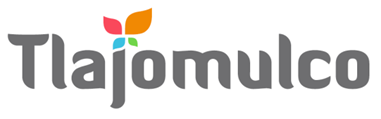 MUNICIPIO DE TLAJOMULCO DE ZÚÑIGA, JALISCODIRECCIÓN DE RECURSOS MATERIALESMUNICIPIO DE TLAJOMULCO DE ZÚÑIGA, JALISCODIRECCIÓN DE RECURSOS MATERIALESDATOS DE LICITACIÓNDATOS DE LICITACIÓNIMPORTE: $361.00 CON LETRA: TRESCIENTOS SESENTA Y UN PESOS, 00/100, M. N.IMPORTE: $361.00 CON LETRA: TRESCIENTOS SESENTA Y UN PESOS, 00/100, M. N.OM-31/2023 “ADQUISICIÓN DEL SERVICIO DE CAPACITACIONES PARA LA COMISARÍA DE LA POLICÍA PREVENTIVA DEL MUNICIPIO DE TLAJOMULCO DE ZÚÑIGA, JALISCO”DATOS DEL LICITANTEDATOS DEL LICITANTELICITANTE R. F. C.NO. DE PROVEEDOR (PARA EL CASO DE CONTAR CON NÚMERO)NOMBRE DE REPRESENTANTETELÉFONO CELULAR DE CONTACTOCORREO ELECTRÓNICO Sello autorización área responsableLic. Raúl Cuevas Landeros Director de Recursos Materiales  Sello autorización área responsableLic. Raúl Cuevas Landeros Director de Recursos Materiales  